РЕПУБЛИКА СРБИЈАОПШТИНА РАЧАУПУТСТВОЗА ПРИПРЕМУ НАЦРТА БУЏЕТА ЗА 2021. ГОДИНУ И ДВЕ НАРЕДНЕ ГОДИНЕБрој 400-42/2020-II-01 дана 10.07.2020.г.Јул 2020. годинеРАЧАОПШТИНА РАЧАС а д р ж а јУВОД....„................... .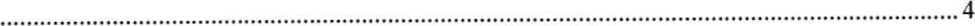 ОСНОВНЕ ЕКОНОМСКЕ ПРЕТПОСТАВКЕ И СМЕРНИЦЕ ЗА ПРИПРЕМУ НАЦРТА БУЏЕТАЛОКАЛНЕ ВЛАСТИ - ПРОЈЕКЦИЈА ОСНОВНИХ МАКРОЕКОНОМСКИХ ПОКАЗАТЕЈЬА ЗА 2021 г. И НАРЕДНЕ ДВЕ ГОДИНЕОПИС ПЛАНИРАНЕ ПОЛИТИКЕ ЛОКАЛНЕ ВЛАСТИ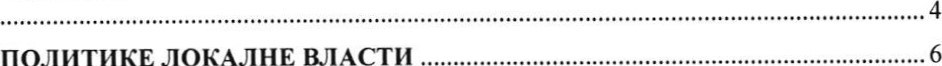 З. ПРОЦЕНЕ ПРИХОДА И ПРИМАЊА И РАСХОДА И ИЗДАТАКА БУЏЕТА ЛОКАЛНЕ ВЛАСТИ ЗА 2021.Г. И ДВЕ НАРЕДНЕ ГОДИНЕ .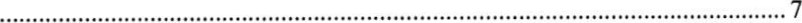 ОБИМ СРЕДСТАВА КОЛ МОЖЕ ДА САДРЖИ ПРЕДЛОГ ФИНАНСИЈСКОГ ПЛАНА ДИРЕКТНИХ И ИНДИРЕКТНИХ КОРИСНИКА СРЕДСТАВА БУЏЕТА ЛОКАЛНЕ ВЛАСТИ ЗА БУЏЕТСКУ 2021.Г. СА ПРОЈЕКЦИЈАМА ЗА ДВЕ НАРЕДНЕ ФИСКАЛНЕ ГОДИНЕ....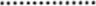 СМЕРНИЦЕ ЗА ПРИПРЕМУ СРЕДЊОРОЧНИХ ПЛАНОВА ДИРЕКТНИХ И ИНДИРЕКТНИХКОРИСНИКА СРЕДСТАВА БУЏЕТА ЛОКАЛНЕ ВЛАСТИ...... 18ПОСТУПАК И ДИНАМИКА ПРИПРЕМЕ БУЏЕТА ЛОКАЛНЕ ВЛАСТИ И ПРЕДЛОГАФИНАНСИЈСКИХ ПЛАНОВА ДИРЕКТНИХ КОРИСНИКА СРЕДСТАВА БУЏЕТА ЛОКАЛНЕВЛАСТИ..... 1НАЧИН НА КОШ ЋЕ СЕ У ОБРАЗ.ЛОЖЕЊУ ИСКАЗАТИ РОДНА АНАЛИЗА БУЏЕТА ЛОКАЛНЕВЛАСТИ............... 19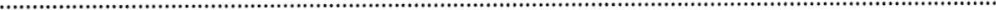 ЗУ П У Т С Т В ОЗА ПРИПРЕМУ НАЦРТА БУЏЕТА ОПШТИНЕ  РАЧА ЗА 2021. ГОДИНУ И ПРОЈЕКЦИЈА ЗА 2022. И 2023. ГОДИНУУВОДУ складу са чланом 31., чланом Зба и чланом 40 Закона о буџетском систему (”Сл. гласник РС“, бр. 54/2009, 73/2010, 101/2010, 101/2011, 93/2012, 62/2013, 63/2013 - испр.,108/2013, 142/2014, 68/2015 - др. закон, 103/2015, 99/2016, 113/2017, 95/2018, 31/2019 и 72/2019) на основу Упутства за припрему одлуке о буџету локалне власти за 2021. годину и пројекција за 2022. и 2023. годину број 401-003386/2020-03 од 10.07.2019.г. израђеним од стране Министарства финансија локални орган управе надлежан за финансије доставља директним корисницима средстава буџета локалне власти упутство за припрему буџета локалне власти.Чланом 31 став 1 тачка 11 Закона о буџетском систему до 5. јула — министар финансија доставља упутство за припрему одлуке о буџету локалној власти.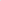 Упутство које достављамо садржи основне економске претпоставке, смернице и параметре на основу којих директни КОРИСНИЦИ су у обавези да израде предлог финансијског плана за 2021. годину. На основу члана 41. Закона о буџетском систему директни корисници средстава буџета општине Рача су у обавези да проследе својим индиректним корисницима, за које су надлежни, Упутство за припрему буџета локалне власти а ради израде предлога финансијских планова, и изврше њихово обједињавање и сачине предлог финансијског плана који ће доставити надлежном органу за финансије у остављаном року.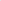 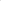 1. ОСНОВНЕ ЕКОНОМСКЕ ПРЕТПОСТАВКЕ И СМЕРШЩЕ ЗА ПРИПРЕМУНАЦРТА БУЏЕТА ЛОКАЛНЕ ВЛАСТИ - ПРОЈЕКЦИЈА ОСНОВНИХМАКРОЕКОНОМСКИХ ПОКАЗАТЕЉА ЗА 2021 Г. И НАРЕДНЕ ДВЕ ГОДИНЕУ наставку дајемо податке из докумената Упутство за припрему одлуке о буџету локалне власти за 2021. годину и пројекција за 2022. и 2023. годину које је објављено на интернет страници Министарства финансија:Правци фискалне политике у 2021. годиниСлично као и цела светска привреда и Србија се суочава са ризицима и неизвесностима услед епидемије коронавируса. Пад спољне тражње, али и предузете мере у оквиру борбе за заштиту здравља људи праћене и увођењем ванредног стања неминовно су се одразиле на економску активност у свим привредним секторима. Предузете економске мере које су имале за циљ очување производних капацитета привреде, одржање животног стандарда становништва и обезбеђивање довољне ликвидности значајно су помогле да се ублажи непосредна економска штета од овог шока и створе услови за бржи опоравак домаће привреде. Такође, умерени опоравак економија наших најзначајних спољнотрговинских партнера предвиђен за наредну годину позитивно ће се одразити и на домаћу привреду те под утицајем ових фактора раст БДП Србије се у 2021. години пројектује на 696 На основу присутних ниских инфлаторних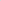 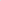 ОПШТИНА РАЧАпритисака и смањене агрегатне тражње као и узимајући у обзир кретања цена на међународном тржишту добара и услуга, очекује се да ће инфлација до краја 2020. и током 2021. године остати ниска и стабилна и наставиће да се креће ближе доњој граници дозвољеног одступања од циља.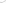 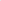 Основне макроекономске претпоставке за 2021. ГодинуПриликом планирања прихода локална власт је у обавези да исте реално планира, тј. потребно је поћи од остварења прихода за три квартала у 2020. години и њихове процене за задњи квартал те године, што представља основ за њихово увећање, при чему укупан раст прихода не сме да буде већи од номиналног раста БИ (пројектован номинални раст у 2021. години од 8.8%). Изузетно, локална власт може планирати већи обим прихода, с тим што је у том случају дужна да у образложењу одлуке о буџету наведе разлоге за такво поступање, као и да образложи параметре (кретање запослености, просечне зараде, очекиване инвестиционе активности, промене у степену наплате пореза на имовину итд.) коришћене за пројекцију таквих прихода.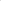 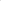 Уколико локална власт очекује приходе по основу донација, апропријације прихода и расхода (извор финансирања 05 и 06) може планирати у складу са очекиваним износом ових средстава. Апропријације прихода и примања, расхода и издатака из извора финансирања 07 - Трансфери од других нивоа власти, 08 - Добровољни трансфери од физичких и правних лица и 09 - Примања од продаје нефинансијске имовине могу се планирати у складу са реално очекиваним приливом средстава по тим основама.Ненаменске трансфере јединице локалне самоуправе треба да планирају у истом износу који је био определен Законом о буџету Републике Србије за 2020. годину („Службени гласник РС”, број 84/19 и 60/20 - уредба).У складу са чланом 5. Закона о буџетском систему приходи и примања исказују се укупно оствареним износима, а расходи и издаци у укупно извршеним износима. Правилником о условима и начину вођења рачуна за уплату јавних прихода и распоред средстава са тих рачуна прописани су рачуни за уплату јавних прихода, тако да сви јавни приходи и примања којима се финансирају надлежности локалне власти треба да буду уплаћени на рачуне прописане за уплату јавних прихода, чиме би се испоштовало уставно начело бруто принципа (члан 92. Устава Републике Србије), а не на подрачуне корисника буџетских средстава.Доношење одлуке о локалним комуналним таксама за 2021. годинуОдредбом члана 15в Закона о финансирању локалне самоуправе („Службени гласник РС, ф. 62/06, 47/11, 93/12, 99/13, 125/14, 95/15, 83/16, 91/16, 104/16, 96/17, 89/18, 95/18 и 86/19 - у даљем тексту: Закон) прописано је да се највиши износи локалне комуналне таксе за држање моторних друмских и прикључних возила, осим пољопривредних возила имашина усклађују годишње, са годишњим индексом потрошачких цена који објављује републички орган надлежан за послове статистике.Највише износе локалне комуналне таксе, усклађене са годишњим индексом потрошачких цена утврђује Влада, сагласно члану 15в став 4. Закона, а исти се објављују у „Службеном гласнику Републике Србије”.Такође, указујемо да локална комунална такса за држање моторних друмских и прикључних возила, осим пољопривредних возила и машина, мора бити усклађена са чланом 6 Закона о безбедности саобраћаја на путевима („Службени гласник РС", бр. 41/09...41/18, 87/18 и 23/19), односно са Правилником о подели моторних и прикључних возила и техничким условима за возила у саобраћају на путевима („Службени гласник РС”, бр. 40/12...70/18, 95/18, 104/18 и 93/19), донетим на основу члана 7. став 2. Закона о безбедности саобраћаја на путевима, тако да је потребно ускладити врсте возила са наведеним законом и правилником, а висину комуналне таксе за та возила утврдити у оквиру усклађених највиших износа ове локалне комуналне таксе, како би полицијске управе без проблема вршиле наплату овог локалног јавног прихода.Имајући у виду да према члану 32. Закона о локалној самоуправи („Службени гласник РС”, број 129/07, 83/14 - др.закон, 101/16 - др.закон и 47/18) скупштина јединице локалне самоуправе, у складу са законом, између осталог, утврђује стопе изворних прихода, као и начин и мерила за одређивање висине локалних такси и накнада, јединице локалне самоуправе су у обавези да, приликом одређивања висине локалних комуналних такси, имају у виду члан 91. Устава Републике Србије, према коме се обавеза плаћања пореза и других дажбина заснива на економској моћи обвезника. У складу са тим, јединице локалне самоуправе су у обавези да определе висину локалних комуналних такси која неће угрозити нормално функционисање обвезника.Такође, актом којим се утврђују локалне комуналне таксе не може се прописивати таксени основ, односно проширивати предмет таксене обавезе утврђене законом, с обзиром да би то за последицу имало неусклађеност одлуке са Уставом и законом.2. ОПИС ПЛАНИРАНЕ ПОЛИТИКЕ ЛОКАЛНЕ ВЛАСТИПројектована макроекономска политика утврђена Пројекцијом основних макроекономских показатеља за 2021.г. која је објављана на web-cajTY Министарства финансија представља полазну основу у планирању буџета Општине Рача за 2021.г. и за 2022.г. и 2023.г.Услед настале ситуације везане за пандемију заразне болести COVID-19, Министарство финансија даје препоруку јединицама локалне самоуправе да приликом припремања одлука о буџету имају у виду финансирање свих мера из своје надлежности које су неопходне за спречавање појаве ширења и сузбијања ове заразне болести, као и да приликом планирања расхода изврше распоред средстава у односу на обавезе чије измирење је приоритетно.Планира се консолидација буџета Општине Рача у циљу успостављања одрживог нивоа расхода корисника буџетских средстава у односу на остварене приходе у условима новонастале ситуације. У погледу висине пореских оптерећења задржаће се ниво истих уз евентуалне корекције у складу са параметрима макроекономске политике централног нивоа власти.Један од приоритета биће рационализација пословања на свим нивоима као и доследно поштовање Закона о буџетском систему, Закона о јавним набавкама и трезорског начина пословања. Рад на изради пројеката са којима је могуће аплицирати код одређених финансијских фондова за њихову реализацију а који су у функцији развоја комуналне инфраструктуре и развоја заједнице уопште. Планира се повећање нивоа квалитета општихјавних услуга према грађанима код свих јавних институција чији је оснивач општина. Планира се и помоћ јавним предузећима чији је оснивач општина Рача на чију делатност је криза изазвана пандемијом вируса имала највеће последице.У наредном периоду настојаће се да се одржи повољна клима за инвестирање у Рачи како би се подигао ниво привредне активности и повећао стандард и запосленост грађана. У социјалном делу локалне политике планира се одрживост успостављених института у складу са расположивим могућностима буџета.Предуслови за пројекцију ових локалних параметара су остварење општих макроекономских параметара и политика које се планирају са нивоа Републике Србије.З. ПРОЦЕНЕ ПРИХОДА И ПРИМАЊА И РАСХОДА И ИЗДАТАКА БУЏЕТАЛОКАЛНЕ ВЛАСТИ ЗА 2021.Г. И ДВЕ НАРЕДНЕ ГОДИНЕПриликом планирања прихода локална власт је у обавези да исте реално планира, тј. потребно је поћи од остварења прихода за три квартала у 2020. години и њихове процене за задњи квартал те године, што представља основ за њихово увећање, при чему укупан раст прихода не сме да буде већи од номиналног раста БДП (пројектован номинални раст у 2021. години од 8,894). Изузетно, локална власт може планирати већи обим прихода, с тим што је у том случају дужна да у образложењу одлуке о буџету наведе разлоге за такво поступање, као и да образложи параметре (кретање запослености, просечне зараде, очекиване инвестиционе активности, промене у степену наплате пореза на имовину итд.) коришћене за пројекцију таквих прихода.Уколико локална власт очекује приходе по основу донација, апропријације прихода и расхода (извор финансирања 05 и 06) може планирати у складу са очекиваним износом ових средстава. Апропријације прихода и примања, расхода и издатака из извора финансирања 07 - Трансфери од других нивоа власти, 08 - Добровољни трансфери од физичких и правних лица и 09 - Примања од продаје нефинансијске имовине могу се планирати у складу са реално очекиваним приливом средстава по тим основама.У складу са чланом 5. Закона о буџетском систему приходи и примања исказују се у укупно оствареним износима, а расходи и издаци у укупно извршеним износима. Правилником о условима и начину вођења рачуна за уплату јавних прихода и распоред средстава са тих рачуна прописани су рачуни за уплату јавних прихода, тако да сви јавни приходи и примања којима се финансирају надлежности локалне власти треба да буду уплаћени на рачуне прописане за уплату јавних прихода, чиме би се испоштовало уставно начело бруто принципа (члан 92. Устава Републике Србије), а не на подрачуне корисника буџетских средстава.У 2020.г. очекује се раст изворних локалних прихода из разлога већег обухвата обвезника пореза на имовину.4. ОБИМ СРЕДСТАВА КОШ МОЖЕ ДА САДРЖИ ПРЕДЛОГ ФИНАНСИЈСКОГ ПЛАНА ДИРЕКТНИХ И ИНДИРЕКТНИХ КОРИСНИКА СРЕДСТАВА БУЏЕТАЛОКАЛНЕ ВЛАСТИ ЗА БУЏЕТСКУ 2021.Г. СА ПРОЈЕЮЩЈАМА ЗА ДВЕ НАРЕДНЕФИСКАЛНЕ ГОДИНЕИмајући у виду величину потребног фискалног прилагођавања, у овом упутству утврђују се смернице за планирање појединих категорија расхода и издатака, као и ограничења расхода и издатака корисника буџетских средстава.Приликом планирања обима средства, односно расхода и издатака за сваког буџетског корисника, локални орган управе надлежан за финансије мора реално да их планира, у складу са законом, односно да пође од њиховог извршења у овој години, као и планираних политика у наредном периоду.Планирање масе средстава за плате запослениху 2021. години1.3аконско уређење платаПлате запослених у јавном сектору уређене су Законом о систему плата запослених у јавном сектору („Службени ГЛаСНИК РС", број 18/16, 108/16, 113/17, 95/18 и 86/19).Плате запослених код корисника буџета локалне власти уређене су и у складу са Законом о платама у државним органима и јавним службама („Службени гласник РС”, ф. 62/06...113/17 - др.закон), Уредбом о коефицијентима за обрачун и исплату плата именованих 1) постављених лица и запослених у државним органима („Службени гласник РС”, бр. 44/08 пречишћен текст, 2/12, 13/17-др.закон и 23/18, 95/18- др. закон и 86/19 — др.закон).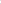 Приликом обрачуна и исплате плата за запослене у предшколским установама и другим јавним службама (установе културе) не примењује се Уредба о коефицијентима за обрачун и исплату плата именованих и постављених лица и запослених у државниморганима, већ Уредба о коефицијентима за обрачун и исплату плата запослених у јавним службама („Службени гласник РС”, бр. 44/01...86/19-др.закон).2.3аконом уређена основица за обрачун платаПриликом обрачуна и исплате плата запослених код корисника буџета локалне власти примењују се основице према закључцима Владе Републике Србије, до почетка примене одредаба Закона о систему плата запослених у јавном сектору.З. Планирање масе средстава за плате у одлукама о буџету за 2021. годинуЛокална власт у 2021. години може планирати укупна средства потребна за исплату плата запослених које се финансирају из буџета локалне власти, тако да масу средстава за исплату плата планирају на нивоу исплаћених плата у 2020. години, а највише до дозвољеног нивоа за исплату плата у складу са чланом 43. Закона о буџету Републике Србије за 2020. годину („Службени гласни РС”, бр. 84/19 и 60/20-уредба).Укупну масу средстава за плате треба умањити за плате запослених код корисника буџетских средстава које су се финансирале из буџета локалне власти са економских класификација 411 и 412, а више се не финансирају (због престанка рада корисника и сл.) односно за плате запослених који су радили код тих корисника, а који нису преузети у органе и службе управе или јавне службе чије се плате финансирају из буџета локалне власти на економским класификацијама 411 и 412.Средства за плате задржана су на нивоу средстава планираних Законом о буџету Републике Србије за 2020. годину, а евентуална корекција износа планираних средстава за плате извршиће се у току буџетске процедуре на основу ревидиране Фискалне стратегије, измена и допуна Закона о буџетском систему и процене потребних средстава за расходе за запослене за 2021. годину.Средства за плате се планирају на бази броја запослених који раде, а не систематизованог броја запослених.Уколико локална власт не планира у својим одлукама о буџету за 2021. годину и не извршава укупна средства за обрачун и исплату плата на начин како је наведено, министар надлежан за послове финансија може привремено обуставити пренос трансферних средстава из буџета Републике Србије, односно припадајућег дела пореза на зараде и пореза на добит правних лица, док се висина средстава за плате не усклади са наведеним ограничењем.Министар надлежан за послове финансија ближе ће уредити начин и садржајизвештавања о планираним и извршеним средствима за исплату плата и структуру расхода за запослене на економским класификацијама 413-416 у 2021. години.Средства која су била планирана за новозапошљавање у 2021. години не могу се користити за повећање плата запослених који већ раде.Као и у претходним годинама, и у буџетској 2021. години не треба планирати обрачун и исплату поклона у НОВЦУ, божићних, годишњих и других врста награда, бонуса и примања запослених ради побољшања материјалног положаја и побољшања услова рада предвиђених посебним и појединачним колективним уговорима, за директне и индиректне кориснике буџетских средстава локалне власти, као и друга примања из члана 120. став 1. тачка 4. Закона о раду („Службени гласник РС”, бр. 24/05, 61/05, 54/09, 32/13, 75/14, 13/17УС, 113/17 и 95/18-аутентично тумачење) осим јубиларних награда за запослене који су топраво стекли у 2021. години и новчаних честитки за децу запослених.Такође, у 2021. години не могу се исплаћивати запосленима код директних и индиректних корисника буџетских средстава локалне власти, награде и бонуси који премамеђународним критеријумима представљају нестандардне, односно нетранспарентне облике награда и бонуса.Остале економске класификације у оквиру групе 41 - Расходи за запослене, планирати крајње рестриктивно.Група конта 41 — Расходи за запосленеЛокална власт је у обавези да у ОДЛУЦИ о буџету за 2021. годину, у делу буџета који садржи норме битне за извршење буџета, у посебној одредби искаже број запослених на неодређено и одређено време, за које су у буџету локалне власти обезбеђена средства.Уколико се изменама или допунама Одлуке о буџету локалне власти мењају подаци достављени у Прилогу 1, неопходно је доставити измењене (допуњене) табеле са образложењем и документацијом која потврђује да је било неопходно извршити одређене промене у односу на усвојену Одлуку о буџету.Табела 1. је табела са податком о броју запослених у 2020. години и планираним бројем запослених у 2021. години, по корисницима буџета локалне власти, на економским класификацијама 411 и 412, по изворима финансирања.Табела Т 1 се аутоматски попуњава подацима из табела Т 1.1, Т 1.2 и Т 1.3 које је потребно попунити.Т 1 - Укупан 6poi запослених чије се плате финансирају из свих извора на економским класификацијама 411 и 412;Т 1.1 - Број запослених чије се плате финансирају из извора 01 на економским класификацијама 411 и 412;Т 1.2 - Број запослених чије се плате финансирају из извора 04 на економским класификацијама 411 и 412;Т 1 .З - Број запослених чије се плате финансирају из извора 05-08 на економским класификацијама 411 и 412.Табеле Т 1.1, Т 1.2 и Т 1 .З попуњавају се тако што се попуњавају колоне ”број запослених на неодређено време” и ”број запослених на одређено време” по корисницима и то само у редовима са празним ћелијама. Осенчене ћелије се не попуњавају.Указујемо да је обавезно да образложење Одлуке о буџету садржи Табелу 2 (у Прилогу 1. Упутства), у којој је неопходно попунити, упоредо по корисницима буџета локалне власти, на економским класификацијама 411 и 412, по изворима, следеће: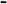 маса средства за плате исплаћена за период I-X у 2020. години и планирана пројекција за период XI-XII у 2020. години у складу са одредбама члана 42.Закона о буџету Републике Србије за 2020. годину и  планирана средства за плате за 2021. годину.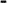 Приликом попуњавања Табеле 2. попуњавају се само колоне са масом средстава за плате по корисницима и изворима, тако што се уноси износ масе средстава само у редовима са празним ћелијама, а осенчене ћелије се не попуњавају. Колоне са бројем запослених се аутоматски попуњавају подацима из табеле Т 1.Табела З. је табела са бројем запослених чије се плате исплаћују из буџета са осталих економских класификација.Табела 4. је табела која приказује планирана и исплаћена средства у 2020. години на економској класификацији 465 (за запослене који су право на плату остварили у току 2019. године и раније кадаје био у примени Закон о привременом уређивању основица за обрачун и исплату плата, односно зарада и других сталних примања код корисника јавних средстава („Службени гласник РС”, бр. 116/14 и 95/18), а којаје исплаћена у 2020. години.Табела 5. представља приказ планираних и исплаћених средстава у 2020. години и планираних средстава у 2021. години на економској класификацији 416, као и пратећи број запослених по овом основу. Напомињемо да се у овој табели приказују планирана/исплаћена средства за јубиларне награде и/или по другом основу, при чему је потребно у табели нагласити који је основ у питању (награде и сл.).Табела 6. односи се на преглед броја запослених и средства за плате у 2021. години по звањима и занимањима у органима јединица локалне власти, а у којој је потребно унети коефицијенте, додатке за минули рад, додатке за прековремени рад и приправност и број запослених у органима и организацијама локалне власти.Табела 7. односи се на преглед исплаћених средстава на економским класификацијама 413-416 у 2020. години, као и планираним средствима у 2021. години.Табела 8. односи се на преглед броја запослених на неодређено и одређено време у 2021. години, по кварталима. Након истека сваког квартала потребно је да попуњену табелу доставите локалном органу управе надлежном за финансије на e-mail: snezana.madzić@raca.rsШтампани формат табела Прилога 1- Преглед броја запослених и средстава за плате, треба имати печат и потпис одговорног лица као и број телефона.Група конта 42 - Коришћење услуга и робаУ оквиру групе конта која се односе на куповину роба и услуга, потребно је реално планирати средства за ове намене у 2021. години, водећи рачуна да се не угрози извршавање сталних трошкова (421 - Стални трошкови).Препорука је да буџетски корисници у буџетској процедури преиспитају и потребу смањења других накнада за рад, које нису обухваћене Законом (уговори о делу, уговори о привремено повременим пословима и ДР).Посебно је приликом планирања ове групе конта потребан крајње реалан приступ - са аспекта Закона о роковима измирења новчаних обавеза у комерцијалним трансакцијама („Службени гласник РС”, бр. 119/12, 68/15, 113/17 и 91/19).Група конта 45 - СубвенцијеУ оквиру субвенција НеОПХОЩЮ је преиспитати све програме по основу којих се додељују субвенције. Приликом планирања средстава за субвенције и њихових намена посебно треба имам у виду све прописе који се тичу државне помоћи.Група конта 48 - Остали расходиПриликом планирања наведених расхода, треба имати у виду да се услед недовољног износа средстава на економској юласификацији 483 - Новчане казне и пенали по решењу судова, иста повећава смањењем осталих економских класификација, на којима је, због наведеног, неопходно прилагодити преузимање обавеза, како би се на тај начин спречило стварање доцњи.6. Финансијска помоћ Европске уније (ИПА 1 и ИПА П)Један од извора финансирања пројеката на локалном нивоу је и финансијска помоћ Европске уније, у оквиру спровођења помоћи према правилима инструмента претприступне помоћи (ИПА и ИПА П), а у складу са Законом о потврђивању Оквирног споразума између Владе Републике Србије и Комисије Европских заједница (ИПА 1), („Службени гласник РС — међународни уговори”, број: 124/07) и Закона о потврђивању Оквирног споразума између Републике Србије и Европске комисије о правилима заспровођење финансијске помоћи Европске уније Републици Србији у оквиру инструмента за претприступну помоћ (ИПА П) (”Службени гласник РС — међународни уговори“ број: 19/14).На основу Финансијског споразума потписаног 6. јуна 2014. године, између Владе Републике Србије и Европске комисије, који се односи на Национални програм за Србију за 2013. годину у оквиру ИПА компоненте Помоћ у транзицији и изградња институција за реализацију годишњег Националног програма, за спровођење пројеката претприступне помоћи неопходно је обезбедити одговарајући износ средства националног учешћа.Директни корисници средстава буџета локалне власти, у случају када су крајњи корисници програма и пројекта, дужни су да обезбеде износ националног учешћа према правилима уговарања и набавки које дефинише и објављује Европска комисија за спровођење спољних акција (вв. PRAG правила ). Процедуру јавних набавки спроводи Тело за уговарање (Министарство финансија - Сектор за уговарање и финансирање програма из средстава ЕУ).За сваки уговор у оквиру програма и пројекта предвиђа се национално учешће у следећим пропорцијама ; у износу од најмање 100/0 од укупне вредности буџета који се односи на техничку помоћ — уговори о услугама; у износу од најмање 150/0 од укупне вредности буџета који се односи на инвестиције (инфраструктурни радови и набавка опреме) — уговори о набавци и уговори о радовима; у износу од најмање 10% од укупне вредности уговора који се односе на „грант“ шеме без обзира да ли се активности односе на институционалну изградњу или инвестиције.У моменту планирања финансијских средстава намењених за национално учешће на локалном нивоу у оквиру одобрених пројеката и програма, потребно је поштовати следећа правила:Корисници буџетских средстава одговорни су за правилно планирање, у складу са предвиђеном динамиком спровођења. износа расхода и/или издатака за финансирањеучешћа Републике Cp6иie у спровођењу финансмске помоћи ЕУ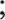 Буџетски корисници који испланирају довољан износ средстава за финансирање  учешћа Републике Србије у спровођењу финансијске помоћи ЕУ морају да изврше преусмеравање средстава са других своих апропријација и /или програма.Средства планирана за финансирање учешћа Републике Србије у спровођењу финансијске  помоћи ЕУ не могу се користити у друге сврхе;Имајући у виду даје реализација годишњег ИПА програма вишегодишња и да се не подудара са националном буџетском годином, потребно је распоредити определенаПрактични водич за процедуре уговарања код спровођења програма ЕУ ван њене територијеУ складу са Уредбом о управљању програмима претприступне помоћи Европске уније у оквиру компоненте 1 Инструмента претприступне помоћи (ИПА) — Помоћ у транзицији и изградња институција за период 2007-2013 — Сл. гласник РС бр. 10/19 и Уредбом о управљању програмима претприступне помоћи Европске уније у оквиру Инструмента за претприступну помоћ (ИПА П) за период 2014-2020 — Сл. гласник РС ф. 10/19.З. Наведене пропорције су преовлађујуће правило, од којег Финансијски споразум може да предвиди евентуална одступања.Члан 68а Закона о буиетском систему („Службени гласник РС“, бр.54/О9, 73/10, 101/10, 101/11, 93/12 62/13, 63/13-исправка, 108/13, 142/14, 68/2015 - др.закон, 103/15, 99/16, 113/17, 95/2018, 31/2019 и 72/2019).Ибид.средства из једне године буџета ЕУ у неколико година буџета Републике Србије у складу са Планом јавних набавки и уговором дефинисаном динамиком спровођења ,Буџетски корисници расходе и/или издатке планирају у оквиру шифре пројеката и програма за које је предвиђено финансирање из извора 01 — општи приход буџета (за део којим се финансира национално учешће).У складу са Оквирним споразумом и Оквирним споразумом за ИПА П, Република Србија мора да обезбеди средства за надокнаду нерегуларно утрошених средстава (као последицу неправилности или превара), у случају када није могуће наплатити настале дугове, па у складу са наведеним, буџетски корисници планирају и расходе Тили издатке на име покрића надокнаде нерегуларно утрошених средства. Износ на име покрића надокнаде нерегуларно утрошених средстава се процењује на најмање 1 0/0 укупне планиране годишње реализације пројекта/секторског програма на економској класификацији 485 - Накнада штете за повреде или штету нанету од стране државних органа, у оквиру шифре програма и пројекта. Буџетски корисници могу, у складу са проценом, планирати и већи износ од минималног. Буџетски корисници планирају средства за ове намене пропорционално свом учешћу у годишњој  реализацији пројекта/секторског програма.У случају да су буџетски корисници потписници уговора о бесповратним средствима (грантова) одговорни су и за планирање трошкова на извору 01 на име насталих нерегуларности.Приликом планирања средстава за национално учешће не треба у предлогу финансијских планова урачунавати трошкове ПДВ 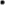 Буџетски корисници одговорни су и за планирање трошкова на извору 01 на име камата због кашњења у плаћању и пенала/казни које настају приликом сповођења програма и пројекта.За уговоре о радовима чији се завршетак очекује у току 2021. године неопходно је да буџетски корисници планирају већи износ националног учешћа на име трошкова за додатне Тили непредвиђене радове, у складу са процењеном вредношћу додатних Тили непредвиђених радова.За FIDIC уговоре о радовима неопходно је да у 2021. години буџетски корисници планирају средства на извору 01 за покриће трошкова комисије за решавање спорова. Минимални износ по пројекту/уговору треба да износи 15.750,00 евра. Буџетски корисници могу, у складу са проценом, планирати и већи износ од минималног,У складу са Финансијским споразумом који се односи на Национални програм за Србију за 2013. годину у оквиру ИПА компоненте Помоћ у транзицији и изградња институција, као и у складу са Планом јавних набавки Сектора за уговарање и финансирање програма из средстава ЕУ, Министарства финансија и уговором дефинисаном динамиком спровођења, буџетски корисници локалне власти у обавези су да обезбеде средства националног учешћа.б. Procurement and Grants Plan7. Имајући у виду да поступак набавке по ПРАГ правилима захтева више од 6 месеци, а време за реализацију конкретног уговора захтева додатни временски период, неопходно је у том смислу планирати средства за суфинансирање у одговарајућем временском периоду, а сходно врсти уговора. 8. У складу са чланом 24, став 1, тачка 16а Закона о ПДВ7. Смернице за исказивање издатака за капиталне пројектеКласа 5 - Издаци за нефинансијску имовинуУ циљу ефикасног планирања, важно је да КОРИСНИЦИ расходе за текуће поправке и одржавање зграда, објеката и опреме (за молерске, зидарске радове, поправке електронске и електричне опреме, замена санитарија, радијатора и сличне послове), којима се чува употребна вредност зграда, објеката и опреме у стању које је било у тренутку изградње, односно реконструкције и којима се не увећава њихова ИНВЕСТИЦИОНА вредност планирају на апропријацији економске класификације 425 - Текуће поправке и одржавање, док се средства за капитално одржавање (значајни, дугорочни радови на реновирању и унапређењу постојећих објеката и опреме, адаптација, реконструкција, санација и др.) планирају на контима класе 5.Приликом планирања и реализације капиталних пројакта јединице локалне самоуправе треба увек да имају у виду периода који је потребан за реализацију пројеката и динамике плаћања који прати исти, те да сходно наведеном размотре могућност вишегодишњег финансирања истих, а у циљу спречавања оптерећења буџета.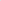 Такође, приликом приказивања издатака за капиталне пројекте у буџету за 2021. годину и наредне две године, потребно је приказати не само оне капиталне пројекте који ће бити започети и реализовани у 2021. години, већ и оне који су започети у претходним годинама а чија је реализација у току и при томе навести све релевантне податке везане за исте (годину почетка финансирања, годину завршетка финансирања, укупну вредност пројекта, изворе финансирања, тј. приходе из буџета, трансфере од других нивоа власти итд.).Уюьучени износи за покриће ТОШКОВа комисије за решавање спорова и додатни трошкови.Успостављање новог информационог система за праћење, контролу и извештавање о извршењу буџета јединица локалних самоуправаУ складу са циљевима Владе Републике Србије, Програмом реформе управљања јавним финансијама као и усаглашавањем са одредбама Закона о буџетском систему, Управа за трезор у оквиру својих надлежности реализује пројекат успостављања новог информационог система за праћење, контролу и извештавање о извршењу буџета јединица локалних самоуправа.Систем пружа увид у Одлуке о буџету јединица локалних самоуправа, увид о расположивим средствима по утврђеним апропријацијама као и контролу извршења до износа расположивих апропријација. Праћење, контрола и извештавање врши се по свим елементима буџетске юласификације у складу са чланом 29. Закона о буџетском систему.Евидентирањем расхода и издатака на основу података из платног промета Управе за трезор обезбеђује се дневно праћење усклађености коришћења средства у односу на усвојене Одлуке о буџету, не ремети се надлежност локалних власти у извршавању својих буџета и онемогућава се реализација плаћања која нису у складу са расположивим износима на апропријацијама.Функционалности система омогућавају извршавање следећих активности: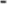 Регистрацију корисника и администрацију корисничких налога;Учитавање шифарника буџетских класификација и шифарника платног промета; Учитавање приходних и расходних апропријација утврђених Одлуком о буџету,      -   Изменама и допунама Одлуке о буџету јединице локалне самоуправе, као и актом о   привременом финансирању;- Учитавање промена над апропријацијама током буџетске године;-  Аутоматско преузимање података о прослеђеним и реализованим платним налозима из платног прометаУправе за трезор;Контролу и одбијање платних налога који би довели до нарушавања расположивих износа на утврђеним апропријацијама; Преглед и сравњење непрепознатих уплата и исплата у систему;Преглед података о блокираним корисницима јединица локалних самоуправа по основу принудне наплате; -     Извештавање.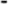 Јединице локалне самоуправе учитавањем структуираних фајлова достављају податке о утврђеним апропријацијама, променама апропријација у току буџетске године, повраћајима и прекњижавању погрешно евидентираних расхода и издатака, односно прихода и примања.Извршавање платних трансакција врши се у складу прописаном структуром позива на број задужења Правилника о изменама и допунама Правилника о начину и поступку обављања платног промета у оквиру консолидованог рачуна трезора („Сл. Гласник РС”, број: 91/2020). Шифарник мапирања шифре програмске класификације за аутономне покрајине и јединице локалне самоуправе је саставни део Правилника и Упутства за припрему одлуке о буџету локалне власти.Управа за трезор ће благовремено обавестити јединице локалне самоуправе опочетку примене новог система и доставити друге неопходне информације.Капитални пројектиКапитални пројекти су пројекти изградње и капиталног одржавања зграда и грађевинских објеката инфраструктуре од интереса за Републику Србију, односно локалну власт укључујући услуге пројектног планирања које је саставни део пројекта, обезбеђивање земљишта за изградњу, као и пројекти који подразумевају улагања у опрему, машине и другу нефинансијску имовину, а у функцији су јавног интереса.Капитални пројекти планирају се и укључују у буџет у складу са одредбама Уредбе о садржини, начину припреме и оцене, као и праћењу спровођења и извештавању о реализацији капиталних пројеката („Службени гласник РС”, бр. 63/17) и Правилника осадржини, роковима и поступку достављања инвестиционе документације за капиталне пројекте („Службени гласник РС”, бр. 18/18).Програмска структура буџетаУнапређење буџетског процеса кроз примену програмског буџетирања представља део реформе управљања јавним финансијама којим се ставља нагласак на утврђивање приоритета и оптимизацију потрошње у циљу подстицања привредног раста и ефикасног пружања квалитетних услуга јавне управе.Упутство за израду програмског буџета, као и Анекс 5 којим је дефинисана униформна програмска струкура буџета ЈЛС за израду одлуке о буџету ЈЛС за 2021. годину и документ који садржи циљеве програма и програмских активности и листу униформних индикатора могу се наћи на сајту Министарства финансија (www.mfm.gov.rs).Уколико се услед нових надлежности или специфичних околности појави потреба за отварањем нове програмске активности која није део униформне програмске структуре из Анекса 5, ЈЛС упућује захтев Министарству финансија за отварање нове програмске активности. Министарство финансија разматра поднети захтев и обавештава ЈЛС да ли је нова програмска активност одобрена или одбијена. Ако је програмска активност одобрена Министарство финансија додељује шифру програмске активности и нова програмска активност постаје саставни део униформне програмске структуре из Анекса 5. ЈЛС достављају захтеве за отварање нове програмске активности на обрасцу број 1. из Анекса 5.Прелазак са линијског буџета на програмски буџет, значајно је утицао на измену начина израде финансијских планова, извршење буџета као и праћење извршења буџета. Прелазак на програмски буџет, праћење извршења тог буџета, извршење реюламација, рефундација и повраћаја средстава из буџета, захтева и промену структуре елемента „позив на број задужења” на платним налозима које испостављају корисници буџетских средстава. Из наведених разлога, а ради ефикасног праћења извршења буџета јединица локалне власти у односу на донете одлуке о буџетима јединица локалне власти, извршено је мапирање програма (сваком програму је додељена словна ознака). У структури елемента „позив на број задужења” за јединице локалне власти ће се налазити словна ознака програма у складу са следећом табелом:Напомена: словне ознаке програма треба користити само приликом попуњавања налога за пренос. док у одлкама о буиету треба користити шифре програма:СМЕРНИЦЕ ЗА ПРИПРЕМУ СРЕДЊОРОЧНИХ ПЛАНОВА ДИРЕКТНИХ ИИНДИРЕКТНИХ КОРИСНИКА СРЕДСТАВА БУЏЕТА ЛОКАЛНЕ ВЛАСТИПараметри за утврђивање прихода у две наредне фискалне године користиће се и за планирање приходне и расходне стране у финансијским плановима корисника буџега. У односу на основицу која представља планске величине за 2021.г.(лимите) потребно је извршити планирање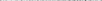 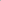 расхода за 2022.г. и за 2023.г. и то према пројекцији раста номиналног БДП-а у 2022. години 8,8 0/0 и у 2023. години 8,8 0/0). За планирање пројеката у средњорочном оквиру потребно је придржавати се напред наведених смерница за планирање капиталних пројеката.ПОСТУПАК И ДИНАМИКА ПРИПРЕМЕ БУЏЕТА ЛОКАЛНЕ ВЛАСТИ И ПРЕДЛОГА ФИНАНСИЈСКИХ ПЛАНОВА ДИРЕКТНИХ КОРИСНИКА СРЕДСТАВА БУЏЕТА ЛОКАЛНЕ ВЛАСТИНа основу упутства за припрему нацрта буџета и средњорочних планова, корисници буџетских средстава израђују предлог средњорочног и годишњег финансијског плана.Предлог финансијског плана обухвата:Расходе и издатке за 2021.г. и две наредне године, исказане по свим буџетским класификацијама (у складу са обрасцима који су саставни део овог упутства) као и по програмској класификацији. Потребно је посебно исказати обавезе (посебна колонадодати у обрацу) које се преносе у 2021.г. по економским класификацијама а које су обухваћене предлогом расхода за 2021.г.Детаљно писано образложење расхода и издатака, као и извора финансирања.З) Детаљно писана израда програмског дела буџета: утврђивање циљева пре свега из усвојене Стратегије одрживог развоја општине Рача 2013 — 2023 (објављена на званичнној интернет страници општине (www.opstina.raca..rs/dokumenta/od-iavnog-znacaia/strateskadokumenta.html?start=10) односно у колико одређена област није обухваћена користи се Циљеви програма и програмских активности и листа униформних индикатора за програмску структуру буџета - предлог за градове, општине и градске општине у Републици Србији која је објављена на интернет страници Министарства финансија, СКГО и Општине Рача.Предлог капиталних пројеката (по обрасцу који је саставни део овог упутства).У образ.ложењу посебно образложити циљеве са аспекта родне анализе у складу са чланом 16(с7) Закона о буџетском систему по коме се ови принципи у целости примењују од буџета за 2021.г.Предлог јавних набави за директне кориснике који сами извршавајуДелови предлога финансијског плана састоје се из писаног објашњења, које обухвата и образложење, средњорочну квантификацију и процену ефеката нових политика и инвестиционих приоритета, на основу Упутства за припрему буџета и средњорочних планова корисника средстава буџета општине и финансијског захтева (члан 37 Закона о буџетском систему се сходно примењује и на јединице локалне самоуправе и њене кориснике у складу са чланом 41).Напомињемо даје Закон о планском систему (”Службени гласник Републике Србије' број бр. 30/2018) почео да се примењује 29. октобра 2018. године. За примену овог закона донета су и одговарајућа подзаконска акта: Уредба о методологији управљања јавним политикама, анализи ефеката јавних политика и прописа и садржају појединачних докумената јавних политика (”Службени гласник Републике Србије” број 8/2019) и Уредба о методологији за израду средњорочних планова (”Службени гласник Републике Србије” број 8/2019). Ова законска и подзаконска акта представљају оквир и методологију за планирање на свим нивоима власти. Корисници буџетских средстава у обавези су да их примењују како би се успоставио јединстевен систем планирања и праћења извршења јавних политика преточених у законе и одлуке резличитих нивоа власти.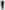 НАЧИН НА КОШ СЕ У ОБРАЗЛОЖЕЊУ ИСКАЗАТИ РОДНА АНАЛИЗА БУЏЕТА ЛОКАЛНЕ ВЛАСТИРодно одговорно буџетирање је примена родне анализе на јавне буџете, односно сагледавање ефеката алокације буџетских средстава на животе жена и мушкараца у локалној заједници. При томе се не ради о посебним буџетима за жене и мушкарце, већ о томе да ли постојећа прерасподела средстава одговара на потребе жена и мушкараца у једној заједници.Родно одговорно буџетирање је и стратешки приступ којим се, помоћу алокације средстава за спровођење политика, мера и програма, може унапредити родна равноправност и подстаћи вишеструки потенцијали жена и мушкараца у корист развоја и побољшања квалитета свакодневног живота.Из угла родне равноправности потребно је да нанализирамо утврђене стратешке циљеве са аспекта као што су , на пример:Да утврдимо заступљеност жена и мушкараца (на пример међу корисницима одређених субвенција) односно ДА ЛИ СУ СРЕДСТВА ЈЕДНАКО ДОСТУПНА И ЈЕДНИМА И ДРУГИМАДа утврдимо на који начин су средства и други ресурси распоређени међу женама и мушкарцима који су корисници одређеног програма,Да утврдимо који су ефекти утрошених средстава у односу на планиране циљевеДа утврдимо да ли су потребе циљне групе задовољенеДа утврдимо да ли су потребне променеДа утврдимо утицај на родну равноправностРодно одговорно буџетирање омогућава одговор на питање да ли жене и мушкарци у једној локалној заједници имају једнак приступ ресурсима, да ли једнако учествују у одлучивању и да ли имају једнаке користи од употребе ресурса.Родна анализаје методологија обраде и анализе податка везаних за пол. Родна анализа служи за анализу ефеката мера и активности планираних програмима, политикама и пројектима на мушкарце и жене.Родна анализа нам помаже да уочимо родне обрасце. Уочени родни образац не представља увек и проблем, зато је важно да дефинишемо да ли уочени родни образац представља проблем и одржава и/или производи неједнакост и, ако је одговор потврдан, на који начин. Шта су узроци а шта последице постојећег стања?Да бисмо могли да извршимо родну анализу, морамо да познајемо, или да укључимо оне који познају, аспект родне равноправности у изабраној области. Родно одговорно буџетирање није само питање расподеле средстава већ и задовољења потреба жена и мушкараца с обзиром на аспект родне равноправности.	 PRIORlTET1	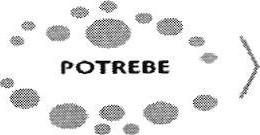 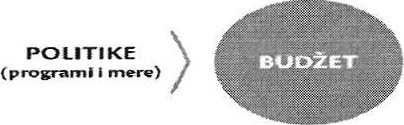 Упућујемо кориснике буџета Општине Рача да се на интернет страници Општине Рача преузму потребне обрасце и документацију неопходну за припрему предлога финансијских планова.Рок за подношење предлога финансијских планова корисника буџета је 01.09.2020.г.РУКОВОДИЛАЦ ОДСЕКА                                                 НАЧЕЛНИК Снежана Маџић                                                          ОПШТИНСКЕ УПРАВЕ                                                                                               Горан Максовић2020.2021.Б п, мл Д РСД5507,65989,73Стопа номиналног раста                  1,88,8Стопе еалног аста БДП,%-1,8                              6,0Ин лаци•а, п осек пе иоДа,96                  1,5                              1,8Словна ознакаПрограмШифраНазив11101СТАНОВАЊЕ, УРБАНИЗАМ И ПРОСТОРНО ПЛАНИРАЊЕв21102КОМУНАЛНЕ ДЕЛАТНОСТИЗ1501ЛОКАЛНИ ЕКОНОМСКИ РАЗВОЈ41502РАЗВОЈ ТУРИЗМАD50101ПОЉОПРИВРЕДА И РУРАЛНИ РАЗВОЈ60401ЗАШТИТА ЖИВОТНЕ СРЕДИНЕ70701ОРГАНИЗАЦИЈА САОБРАЋАЈА И САОБРАЋАЈНА ИНФРАСТРУКТУРАСловнаПрограмШифраНазивознакаПрограмШифраНазив82001ПРЕДШКОЛСКО ОБРАЗОВАЊЕ И ВАСПИТАЊЕ92002ОСНОВНО ОБРАЗОВАЊЕ И ВАСПИТАЊЕк102003СРЕДЊЕ ОБРАЗОВАЊЕ И ВАСПИТАЊЕ110901СОЦИЈАЛНА И ДЕЧИЈА ЗАШТИТАм121801ЗДРАВСТВЕНА ЗАШТИТА131201РАЗВОЈ КУЛТУРЕ И ИНФОРМИСАЊАо1301РАЗВОЈ СПОТРА И ОМЛАДИНЕ150602ОПШТЕ УСЛУГЕ ЛОКАЛНЕ САМОУПРАВЕ162101ПОЛИТИЧКИ СИСТЕМ ЛОКАЛНЕ САМОУПРАВЕ170501ЕНЕРГЕТСКА ЕФИКАСНОСТ И ОБНОВЉИВИ ИЗВОРИЕНЕРГИЈЕ